Fiche de Synthèse du Projet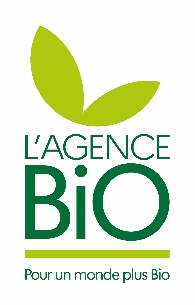 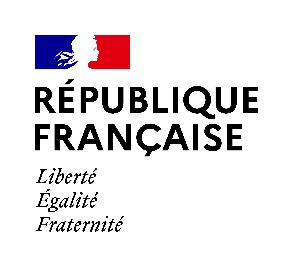 PORTEUR DE PROJETRaison sociale :      Adresse :      Code postal :       	 Commune :      N° Siret (14 chiffres) :      Régions administratives concernées par le projet (liste) :PARTENAIRES* DU PROJET Partenaires engagés et bénéficiaires de l'aide :      Partenaires engagés et non bénéficiaires de l'aide (Partenaires associés) :      * Seuls les partenaires ayant signé une PJ3 doivent être indiqués ici.SCHEMA DE FILIERESchéma présentant les partenaires du projet et leurs liensCALENDRIER DU PROJETDates prévisionnelles (mois, année) :de début de projet :      		de fin de projet :      CONTEXTE DE PROJET (1/2 page maximum)Si vous remplissez ce formulaire manuellement, merci de reprendre le titre en bleu sur une nouvelle feuille – par exemple, pour des exploitations agricoles individuelles est attendue une description de l'exploitation, son contexte technico-économique, réglementaire, la gestion de l'exploitation et de l'atelier élevage, sa viabilité et les conditions nécessaires à son bon fonctionnement.DESCRIPTION DU PROJET (1 à 2 pages maximum)Si vous remplissez ce formulaire manuellement, merci de reprendre le titre en bleu sur une nouvelle feuilleOBJECTIFS DU PROJET (1 page maximum)Objectifs principaux du projetBUDGET PREVISIONNEL DU PROJET Les éléments indiqués ci-après sont une synthèse des données complètes du dossier de projet.* les demandeurs qui ne récupèrent pas la TVA peuvent présenter les montants TTC sur présentation d'une attestation de non-récupération de la TVAPLAN DE FINANCEMENT PREVISIONNEL DU PROJET Nom du partenaire* (raison sociale)Rôle dans le projet1234567Investissement éligible global en € HT*Aide du fonds sollicitée en € HT*Année :      Année :      Année :      TOTALFinanceurs sollicitésMontant en € HTFinanceurs publics :Fonds « Avenir Bio »Ministère de l’agriculture, de l’agroalimentaire et de la forêtFranceAgriMerUnion EuropéenneRégionDépartement / communesAutre, précisez :      Sous-total financeurs publicsFinanceurs privés :Participation du secteur privéEmpruntAutre, précisez :      Sous-total financeurs privés Auto - financementTOTAL général = coût du projet